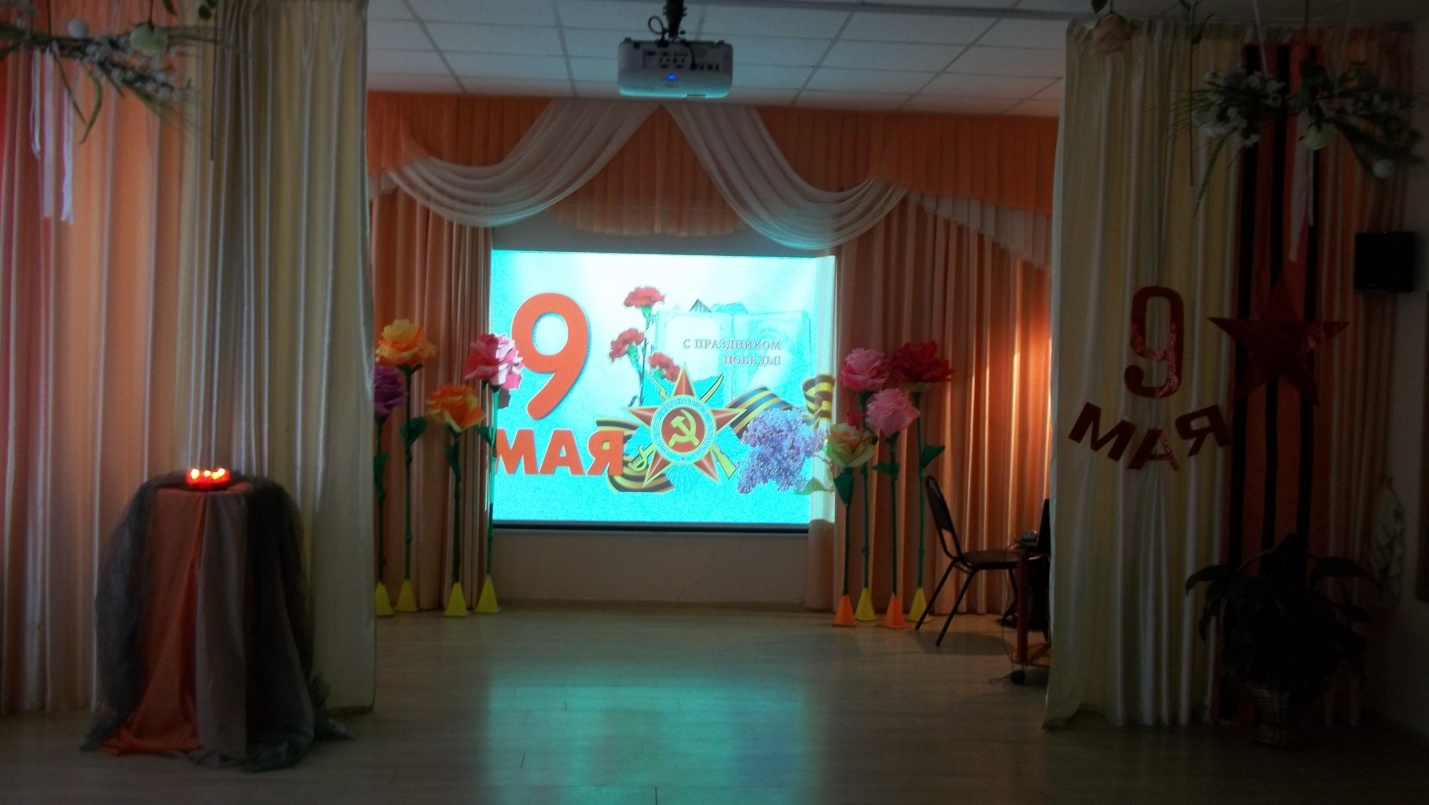 9 МАЯ.Цель: Углублять знания об армии – надежной защитнице нашей Родины. Воспитывать уважение к героям – землякам. Воспитывать любовь к Родине, чувство гордости за боевую и трудовую доблесть своих прадедушек.На столике удивления слева глобус.Что это? (глобус, планета Земля, наш большой дом, наша Родина)А что мы называем Родиной? (высказывания детей)Послушайте, как рассказывает поэт В. Степанов о Родине (чтение стихотворения «Что мы Родиной зовем?»)Что, значит, любить Родину? (рассуждения детей)На нашей планете всем есть место и людям, и животным, и воде, и рыбам, и лесам, и полям. Нам надо беречь эту замечательную планету. Она – наш дом. А для этого надо жить в мире всем людям на земле.А как вы себе представляете, что такое «мир». (Это солнечное утро, это золотые поля, цветущие сады, это когда дом полон хлопот и вся семья вместе…)Мир – это жизнь!            А всегда бывает мир на земле?Послушайте песню Александрова «Священная война».Вспомните, когда эта песня звучала?Когда и кем был нарушен мир на нашей земле?Почему эту войну назвали Великой Отечественной (много стран и народов пострадало от фашистов, война длилась долгих четыре года, на защиту нашей Родины встали все от мала до велика).А помните ли вы, какой праздник отмечается у нас в стране 9 мая?Кому посвящен этот праздник? Война была «Великая». Каждая семья потеряла родного человека.-Это особый праздник для нашей страны и нашего народа. В этот день много лет назад (72…) закончилась Великая Отечественная война.                         «Был великий день Победы                           много лет тому назад,                           День полбеды помнят деды,                          Знает каждый из ребят»-Как вы думаете, почему эта война называлась Великая Отечественная? (потому что весь народ: и мужчины, и женщины. И старики, и даже дети защищали нашу страну-свое Отечество)-И вот однажды, на рассвете, когда все люди еще спали, 21 июня 1941 года напали на нашу страну враги – фашисты, стали сжигать дома, убивать людей; самолеты сбрасывали бомбы, танки давили все, что не попадалось им на пути, ломали и разрушали ( показать фрагмент фильма)-Что же делать нашему народу? (ответы и рассуждения детей)-Конечно, прежде всего на защиту Родины выступила Армия (пехотинцы и танкисты, летчики и моряки итд – показать иллюстрации, слайды)                                «Еще тогда нас не было на свете,                               когда в военной буре огневой,                               судьбу решая будущих столетий,                               вы бой вели, священный бой»-Вместе с нашей армией ушли воевать и все мужчины из городов и деревень,-Кто же остался в домах, квартирах?-Это дети, старики и женщины.Они тоже начали помогать армии, чтобы она быстрее победила врагов.-Как вы думаете, как они помогали? ( ответы детей)-Да, вместо мужчин на заводах и в полях стали работать женщины. Дети старики; они делали снаряды, патроны, шили одежду –форму для воинов, выращивали хлеб .-В армию также пошли служить и женщины. Кем они были в армии? (медсестрами, врачами, помогали вытаскивать с поля боя раненых (иллюстации), а еще они были и летчицами, телефонистками …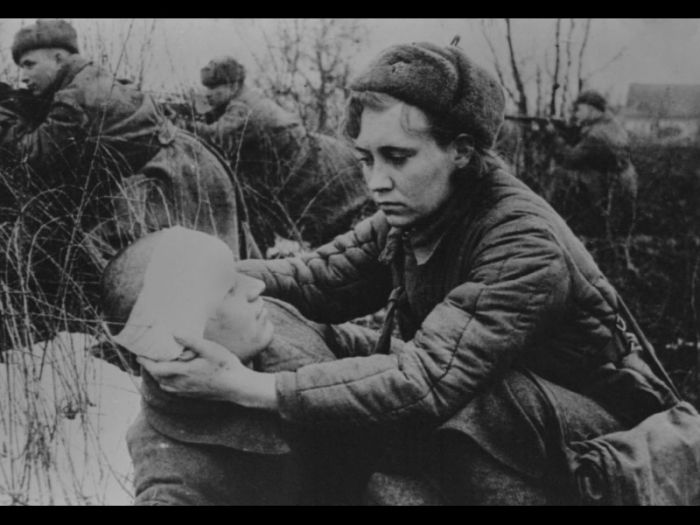 -Какая военная техника помогала нашим солдатам? ( ответы детей, показ иллюстраций, отрывков из фильма)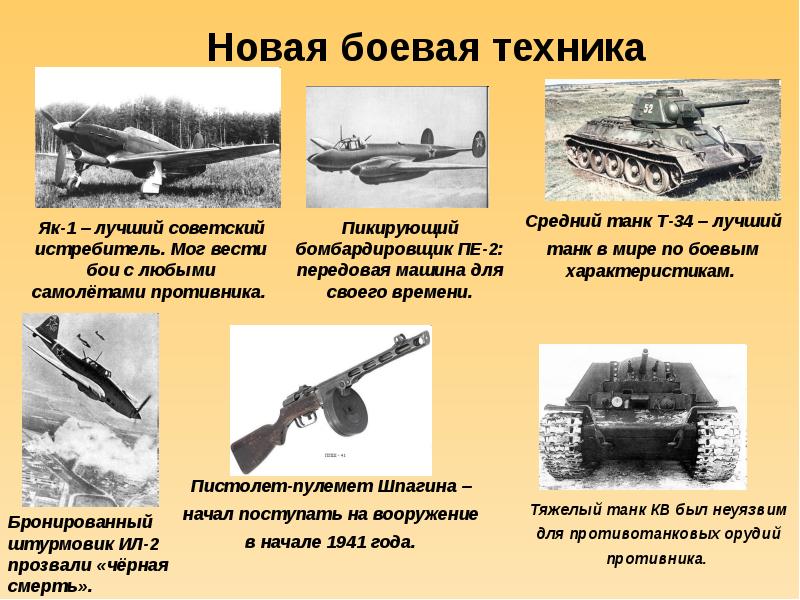 -Но, ребята, хотя и воевала вся наша страна, все помогали, война была очень страшная и тяжелая, длилась целых четыре года.Много, очень много людей погибли в ту войну, умерли от голода и холода. Нет ни одной семьи, где бы ни погиб отец или брат, дедушка или сын.                     «Без потерь нет ни роты, ни взвода,                       ну а те, кто остались в живых,                       майский день 45-го года                       сохранили для внуков своих»-И вот 9 мая 1945 года наступил долгожданный День Победы, как радовались все люди, гремел салют, все танцевали и пели, смеялись.                       «Красоту, что нам дарит природа,                         отстояли солдаты в огне,                         майский день 45-го года                         стал последнею точкой в войне»                       «Красоту, что нам дарит природа,                         отстояли солдаты в огне,                         майский день 45-го года                         стал последнею точкой в войне»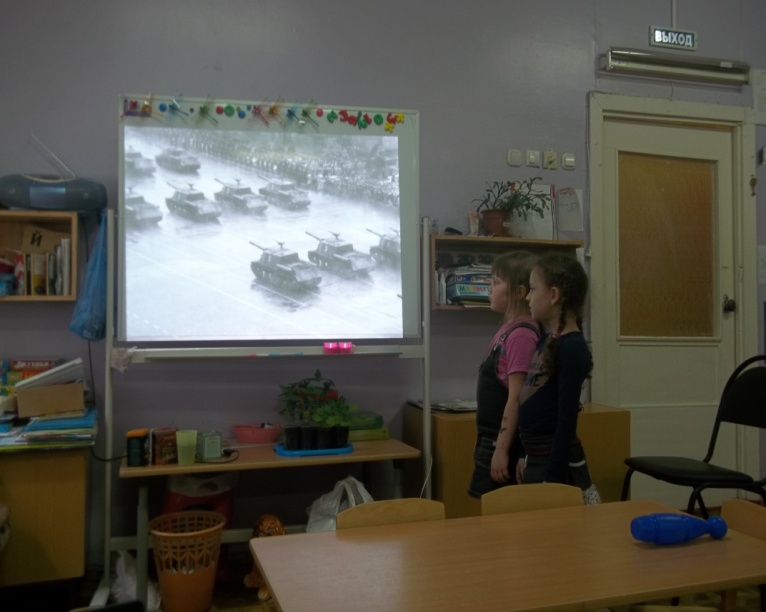 Посмотрите в День Победы на наших ветеранов: сколько у них медалей и орденов. И каждая медаль-это героический подвиг, интересная история. Мы с вами обязательно пригласим к нам в гости ветеранов, и они нам расскажут, как защищали Родину, какие медали получили, а мы с вами приготовим им подарки.                          «Чтит великий День Победы                             вся Российская страна.                            В день Победы наши деды                            Надевают ордена»(показать фрагмент парада победы)-Каждый год в нашей стране 9 мая проходит парад Победы на Красной площади в городе Москве, гремит  салют, люди вспоминают всех, кто погиб в войне, дарят подарки и поздравляют тех, кто  еще живет рядом с нами.-Вам задание: узнать у своих родителей, кто из вашей семьи воевал, кто погиб, а кто из ветеранов еще живет в вашей семье, и о них вы нам обязательно расскажете.-Ребята, но ведь война была очень давно, а люди до сих пор помнят о ней -Что помогает нам помнить о войне, тех людях, которые воевали?-Это книги. Посмотрите, сколько интересных книг о войне появилось у нас в библиотеке, мы их с вами обязательно почитаем.-Фильмы. В руках у меня фильм о ВОВ, фрагменты которого мы тоже посмотрим.-Памятники. Создают памятники для того, чтобы, проходя мимо, люди останавливались, вспоминали о всех, кто отдал свою жизнь за Родину, узнать их имена.-У нас в Ярославле тоже очень много памятников ВОВ («Вечный огонь»,памятники героям ВОВ.-Итак, давайте еще раз вспомним, какой праздник отмечает наша страна 9 мая?-Кто воевал с фашистами?-Кто помогал?-Что помогает нам помнить о войне?-Зачем же люди должны помнить о войне? (чтобы никогда не повторялись войны, чтобы был мир)                                     «Благодарим, солдаты, вас                                       за мир, за солнце, за весну,                                       за тишину, за мирный дом,                                       за мир, в котором мы живем»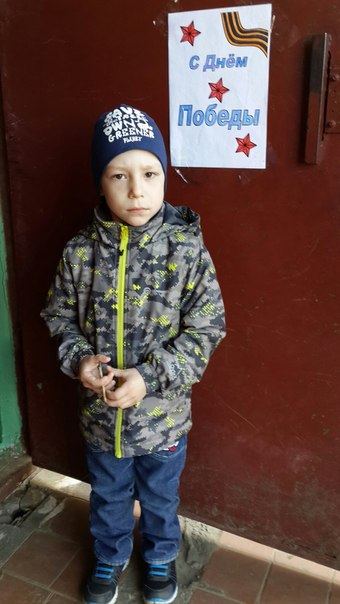 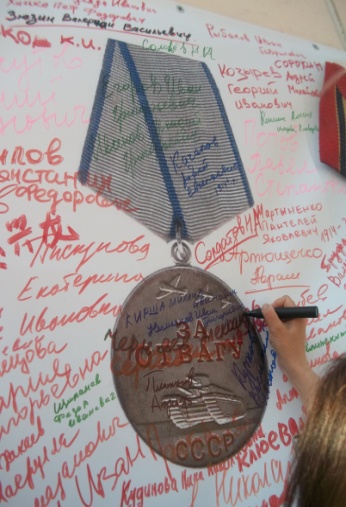 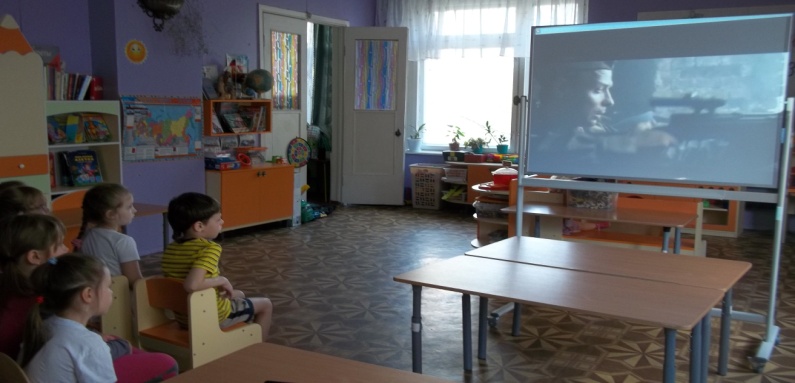 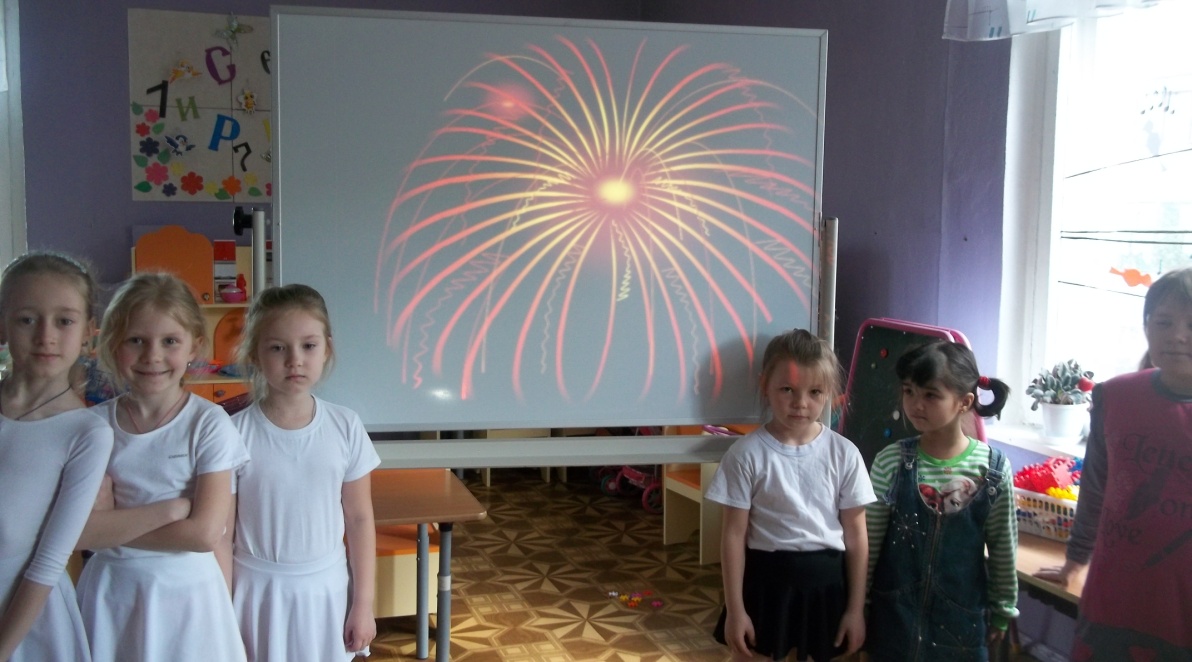 